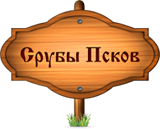 Телефоны:8 (812) 407-23-13 (СПБ),
		8 (495) 120-23-37 (Москва),
		8 (915) 645-24-01 (сотовый МТС).Адрес: Псковская обл. Усвятский район, п. Усвяты, ул. Карла Маркса, дом 37Ссылка на наш сайт:https://sruby-pskov.ru/Цены на срубы домовЦены на домаЦены на дома с верандойЦены на срубы баньЦены на баниЦены на бани с верандойЦены на дополнительные услугиЦены на обслуживание крыши и кровли:Цены на обслуживание окон и дверей:Цены на обслуживание срубов:Цены на внутренние работы:Цены на печные работы:Размер дома, мС двускатной крышей, рубС ломанной крышей, руб4х5320 000365 0004х6355 000405 0005х5365 000417 0005х6444 000499 0006х6525 000585 0006х7610 000675 0006х8680 000750 000Размер дома, мС двускатной крышей, рубС ломанной крышей, руб4х5320 000365 0004х6355 000405 0005х5365 000417 0005х6444 000499 0006х6525 000585 0006х7610 000675 0006х8680 000750 000Размер бани, мС двускатной крышей, рубС ломанной крышей, руб3х5230 000270 0004х4245 000285 0003х6275 000317 0004х5285 000330 0004х6320 000370 0005х5334 000386 0005х6390 000445 0006х6450 000510 000Размер бани, мС открытой верандой и двускатной крышей, рубС открытой верандой и ломанной крышей, руб3х5255 000315 0004х4270 000330 0003х6305 000368 0004х5315 000378 0004х6353 000418 0005х5369 000436 0005х6427 000497 0006х6492 000567 000Наименование работ (описание)Единица измерения.Стоимость, руб.Наименование работ (описание)Единица измерения.Стоимость, руб.Обрешётка сплошнаякв. м.220Гидроизоляция кровликв. м.100Металлочерепицакв. м.350Ондулинкв. м.300Профильный листкв. м.300Конёк и ветровые планкипогон.м.50Зашивка карнизных и фронтонных свесовпогон.м.300Зашивка фронтонов вагонкойкв. м.300Фронтонная дверьшт.1000Наименование работ (описание)Единица измерения.Стоимость, руб.Наименование работ (описание)Единица измерения.Стоимость, руб.Проём для дверишт.700Врезка роек (оконные и дверные проемы).проем2000Окосячка (оконные и дверные проемы)проем3500Установка дверных блоковшт.1500Установка оконных блоковшт.1300Отделка дверных и оконных откосовпогон.м.350Обналичивание окон и дверейпогон.м.100Подоконникпогон.м.300Врезка петельшт.250Врезка замкашт.600Наименование работ (описание)Единица измерения.Стоимость, руб.Наименование работ (описание)Единица измерения.Стоимость, руб.Обработка стен дома защитным огне-био раствором. Раствор предоставляет заказчиккв. м.100Наименование работ (описание)Единица измерения.Стоимость, руб.Наименование работ (описание)Единица измерения.Стоимость, руб.Установка чернового пола для первого или второго этажейкв. м.100Укладка минеральной утеплительной ватыкв. м.50Настил чистового полакв. м.300Монтаж каркасно-щитовых перегородокпогон.м.1500Зашивка вагонкой (стен, потолков, мансарды)кв. м.300Зашивка блок-хаусомкв. м.350Установка плинтусовпогон.м.60Шлифовка стен срубакв. м.450Каркас под обшивкупогон.м.50Деревянная лестница на 2-й этаж с перилами и балясинамидоговорнаяИзготовление полков в парнойдоговорнаяНаименование работ (описание)Единица измерения.Стоимость, руб.Наименование работ (описание)Единица измерения.Стоимость, руб.Установка дымохода — сендвич трубышт.1000Установка мастер-флеш для дымоходашт.400Установка оголовка на трубушт.200Установка защитного экранашт.500Защитный экран — кирпичдоговорнаяКирпичная печьдоговорнаяКирпичный дымоходдоговорная